Главным врачам ЦГЭУведомление о продукции, не соответствующей требованиям Государственное учреждение «Гродненский областной центр гигиены, эпидемиологии и общественного здоровья» информирует Вас о выявлении фактов реализации продукции, не соответствующей требованиям санитарно-эпидемиологического законодательства:1. Учреждение государственного санитарного надзора: государственное учреждение «Гродненский зональный центр гигиены и эпидемиологии», Гродненская область, г. Гродно,  ул. Магистральная, 6-3.2. Дата выявления продукции, не соответствующей санитарно-эпидемиологическим и гигиеническим требованиям: 30.12.2019 (контрольная проба). 3. Наименование юридического лица или индивидуального предпринимателя, адрес: универсам «Алми», расположенный по адресу:  г. Гродно, ул. Пушкина, 31а, филиала ЗАО «Юнифуд» по Гродненской области (юридический адрес:  г. г.Минск, ул. Притыцкого, д. 83, офис 1, 4 этаж). 4. Документы: товарно-транспортная накладная от 09.10.2019 № 3662035 (грузоотправитель: ЧПТУП «Шалу», Минский район, д. Боровляны, ул. 40 лет Победы. 34-242, каб. 5, пункт разгрузки: Минская область, г. Смолевичи, ул. Торговая, 20); электронная накладная 001-4810572900006-4949439857 от 11.10.2019 грузоотправитель распределительный центр ЗАО «ЮНИФУД», Минская область, г. Смолевичи, ул. Торговая, 20, пункт разгрузки - г. Гродно, ул. Пушкина, 31а); удостоверение качества от 08.08.2019 б/н, выданное ЧПТУП «Шалу». 5. Продукция: виноград сушеный, коричневый, ТУ ВУ 690269922.022, ш/к 4810948006752 в полимерных пакетах массой 350 грамм, состав - виноград сушеный 2 сорта, консервант Е220, дата изготовления 01.06.2019, дата упаковывания 08.08.2019, годен до 01.06.2020, размер партии 14 упаковок, не соответствует требованиям технического регламента Таможенного союза ТР ТС 021/2011 «О безопасности пищевой продукции», утвержденного Решением Комиссии Таможенного союза от 09.12.2011 № 880 (статья 7, пункты 1, 2; раздел 1.5 приложения 2), Санитарных норм и правил «Требования к продовольственному сырью и пищевым продуктам», Гигиенического норматива «Показатели безопасности и безвредности для человека продовольственного сырья и пищевых продуктов», утв. Постановлением Министерства здравоохранения Республики Беларусь 21.06.2013 № 52, по микробиологическим показателям – обнаружены плесени  в количестве 7,2х103 и 4,6х103 КОЕ/г, при нормативе не более 5х102 КОЕ/г (протоколы результатов испытаний Гродненского областного ЦГЭОЗ от 23.12.2019 № 372/2-Г, от 30.12.2019 № 1402).6. Изготовитель: ООО «BULUNG’UR GOLD FRUITS», Республика Узбекистан, Самаркандская область, Булунгурский район, село Кулчабий, ул. Кунгирот, импортер в Республику Беларусь: ЧПТУП «Шалу», Минский район, д. Боровляны, ул. 40 лет Победы. 34-242, каб. 5, адрес упаковывания: Минская область, Пуховичская район, Руденский поселковый Совет, 1.7. Регистрационный номер и срок действия документа, подтверждающего качество и безопасность продукции:  декларация о соответствии ЕАЭС №BY/112 11.02. ТР021 000 06314, дата регистрации 08.08.2019, действительна по 31.05.2020, зарегистрирована научно-производственным республиканским унитарным предприятием «Белорусский государственный институт стандартизации и сертификации» (БелГИСС), адрес: Республика Беларусь, г. Минск, ул. Мележа, 3. пом. 406, 220113.8. Принятые меры: вынесено предписание о приостановлении производства (работ, услуг) от 23.12.2019 № 519, предписание об изъятии из обращения продукции от 30.12.2019 № 522; проинформированы: ЧПТУП «Шалу»; Минский зональный ЦГЭ; Смолевичский районный ЦГЭ; Пуховичский районный ЦГЭ; областные ЦГЭОЗ и Минский городской ЦГЭ, ГУ «РЦГЭиОЗ», БелГИСС.9. Дополнительная информация: контрольная проба отобрана и исследована (протокол результатов испытаний Гродненского областного ЦГЭОЗ от 30.12.2019 № 1402), условия хранения соблюдались.В целях обеспечения санитарно-эпидемиологического благополучия населения и недопущения к обращению продукции, представляющей потенциальную опасность для здоровья людей, прошу данную информацию использовать при осуществлении мероприятий технического (технологического, поверочного) характера по отбору проб и образцов аналогичной продукции на всех этапах ее обращения.Приложение: протоколы лабораторных испытаний на 4 л. в 1 экз.		     фото маркировки на 1 л. в 1 экз.Главный врач								Н.К.КендышШастак 75 54 99Фото маркировки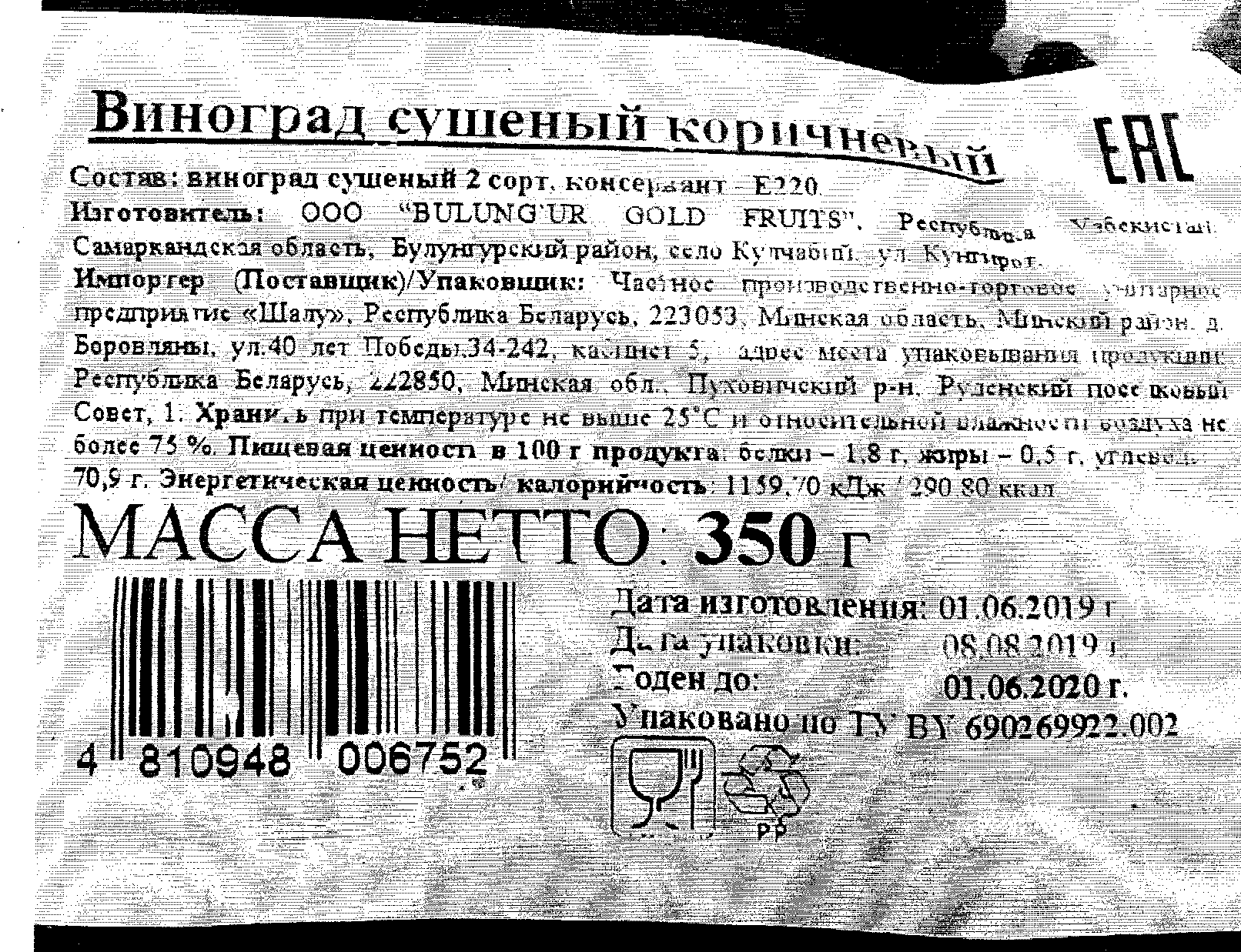 МіНіСТЭРСТВА АХОВЫ ЗДАРОўЯРЭСПУБЛіКі БЕЛАРУСЬДЗЯРЖАўНАя Установа «Гродзенскі абласны ЦЭНТРГіГіЕНЫ, ЭПіДЭМіЯЛОГіі і ГРАМАДСКАГА ЗДАРОўЯ»пр. Касманаўтаў, 58, 230003, г. Гроднатэл./факс 0152 75 54 93эл. пошта: ocge@mail.grodno.byМИНИСТЕРСТВО ЗДРАВООХРАНЕНИЯРЕСПУБЛИКИ БЕЛАРУСЬГОСУДАРСТВЕННОЕ Учреждение «Гродненский областной центр ГИГИЕНЫ, ЭПИДЕМИОЛОГИИ И ОБЩЕСТВЕННОГО ЗДОРОВЬЯ»пр. Космонавтов, 58, 230003, г. Гроднотел./факс 0152 75 54 93эл. почта: ocge@mail.grodno.by08.01.2020 № 03-05-08-20/118На №___________ад__________